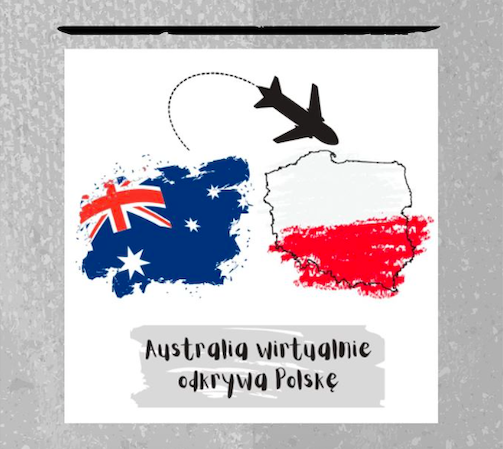 Mamy szansę pokazać dzieciom w Australii piękno naszego kraju dzięki akcji zaproponowanej przez Konsul Generalną RP w tym państwie, dr Monikę Kończyk! 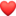 🎯Akcja polega na nagraniu filmików w języku polskim przez uczniów i nauczycieli, ukazujących ciekawe miejsca w Polsce - umożliwienie wirtualnej podróży do naszego kraju :)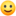 🔎Poszukujemy: chętnych, którzy chcieliby wziąć udział w projekcie i gotowi są przekazać krótkie nagrania dotyczące miejsc na Śląsku (może to być nawet kilkanaście sekund )🗓 TERMIN: Nagrania musiałyby trafić do nas gdzieś do połowy sierpnia. :)Jestem pewna, że nie zabraknie Wam pomysłów i chęci, aby pokazać polskim dzieciom mieszkającym w  Australii jaki nasz Śląsk jest wyjątkowy, zielony, nowoczesny i niebanalny.Filmiki możecie przesyłać bezpośrednio do mnie poprzez MT. Zespół „Australia wirtualnie odkrywa Śląsk”.Przekazuję również list od p. Konsul, ukazujący cele Szanowni Nauczyciele, Rodzice i Uczniowie, Proszę o wsparcie inicjatywy zorganizowania wirtualnych wakacji w Polsce dla polskich dzieci i młodzieży które przebywają w Australii. Tu w Australii obecnie mamy zimę i zbliżają się krótkie wakacje pomiędzy semestrami. Jednak ze względu na pandemię COVID- 19 z pewnością jest i będzie utrudnione podróżowanie po świecie. Z tego powodu zwracam się z prośbą do Was o nagranie krótkich filmików, w których pokażecie piękne miejsca w Polsce i choć na chwilę umożliwicie dzieciom i młodzieży polskiej mieszkającej w Australii „podróż” do Polski.Bardzo dziękuję wszystkim za włączenie do akcji!Monika Kończyk Konsul Generalny